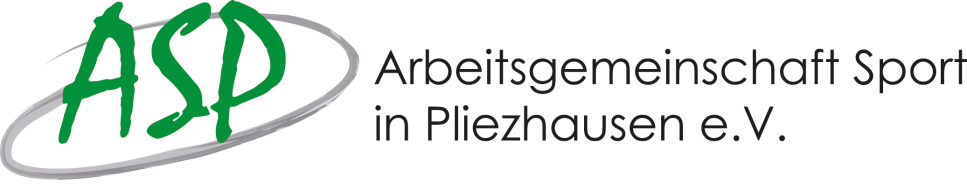 SEPA-LastschriftmandatIch ermächtige die ASP e.V., Zahlungen von meinem Konto mittels Lastschrift einzuziehen. Zugleich weise ich mein Kreditinstitut an, die von der ASP e.V. auf mein Konto gezogenen Lastschriften nach Kursbeginn einzulösen.Hinweis: Ich kann innerhalb von acht Wochen, beginnend mit dem Belastungsdatum, die Erstattung des belasteten Betrages verlangen. Es gelten dabei die mit meinem Kreditinstitut vereinbarten Bedingungen.Mandatsreferenz:Wird mit der ersten Abbuchung auf dem Kontoauszug mitgeteilt.Zahlungsempfänger:Arbeitsgemeinschaft Sport in Pliezhausen e.V.Anschrift:                      Friedrichstr. 50, 72124 PliezhausenGläubiger ID:                DE37ASP00000060607Name, Vorname des KontoinhabersName, Vorname des KontoinhabersName, Vorname des KontoinhabersName, Vorname des KontoinhabersName, Vorname des KontoinhabersName, Vorname des KontoinhabersName, Vorname des KontoinhabersName, Vorname des KontoinhabersName, Vorname des KontoinhabersName, Vorname des KontoinhabersName, Vorname des KontoinhabersName, Vorname des KontoinhabersName, Vorname des KontoinhabersName, Vorname des KontoinhabersName, Vorname des KontoinhabersName, Vorname des KontoinhabersName, Vorname des KontoinhabersName, Vorname des KontoinhabersName, Vorname des KontoinhabersName, Vorname des KontoinhabersName, Vorname des KontoinhabersName, Vorname des KontoinhabersName, Vorname des KontoinhabersIBAN:IBAN:IBAN:IBAN:IBAN:IBAN:IBAN:IBAN:IBAN:IBAN:IBAN:IBAN:IBAN:IBAN:IBAN:IBAN:IBAN:IBAN:IBAN:IBAN:IBAN:IBAN:IBAN:DEBiC (8 oder 11 Stellen):BiC (8 oder 11 Stellen):BiC (8 oder 11 Stellen):BiC (8 oder 11 Stellen):BiC (8 oder 11 Stellen):BiC (8 oder 11 Stellen):BiC (8 oder 11 Stellen):BiC (8 oder 11 Stellen):BiC (8 oder 11 Stellen):BiC (8 oder 11 Stellen):BiC (8 oder 11 Stellen):BiC (8 oder 11 Stellen):BiC (8 oder 11 Stellen):BiC (8 oder 11 Stellen):BiC (8 oder 11 Stellen):BiC (8 oder 11 Stellen):BiC (8 oder 11 Stellen):BiC (8 oder 11 Stellen):BiC (8 oder 11 Stellen):BiC (8 oder 11 Stellen):BiC (8 oder 11 Stellen):BiC (8 oder 11 Stellen):BiC (8 oder 11 Stellen):Beide Nummern  finden Sie auf Ihrem BankkontoauszugBeide Nummern  finden Sie auf Ihrem BankkontoauszugBeide Nummern  finden Sie auf Ihrem BankkontoauszugBeide Nummern  finden Sie auf Ihrem BankkontoauszugBeide Nummern  finden Sie auf Ihrem BankkontoauszugBeide Nummern  finden Sie auf Ihrem BankkontoauszugBeide Nummern  finden Sie auf Ihrem BankkontoauszugBeide Nummern  finden Sie auf Ihrem BankkontoauszugBeide Nummern  finden Sie auf Ihrem BankkontoauszugBeide Nummern  finden Sie auf Ihrem BankkontoauszugBeide Nummern  finden Sie auf Ihrem BankkontoauszugBeide Nummern  finden Sie auf Ihrem BankkontoauszugDatum                                                                        Unterschrift des KontoinhabersDatum                                                                        Unterschrift des KontoinhabersDatum                                                                        Unterschrift des KontoinhabersDatum                                                                        Unterschrift des KontoinhabersDatum                                                                        Unterschrift des KontoinhabersDatum                                                                        Unterschrift des KontoinhabersDatum                                                                        Unterschrift des KontoinhabersDatum                                                                        Unterschrift des KontoinhabersDatum                                                                        Unterschrift des KontoinhabersDatum                                                                        Unterschrift des KontoinhabersDatum                                                                        Unterschrift des KontoinhabersDatum                                                                        Unterschrift des KontoinhabersDatum                                                                        Unterschrift des KontoinhabersDatum                                                                        Unterschrift des KontoinhabersDatum                                                                        Unterschrift des KontoinhabersDatum                                                                        Unterschrift des KontoinhabersDatum                                                                        Unterschrift des KontoinhabersDatum                                                                        Unterschrift des KontoinhabersDatum                                                                        Unterschrift des KontoinhabersDatum                                                                        Unterschrift des KontoinhabersDatum                                                                        Unterschrift des KontoinhabersDatum                                                                        Unterschrift des KontoinhabersDatum                                                                        Unterschrift des Kontoinhabers20TTMMJJ